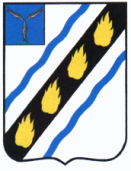   АДМИНИСТРАЦИЯМЕЧЕТНЕНСКОГО МУНИЦИПАЛЬНОГО ОБРАЗОВАНИЯ СОВЕТСКОГО МУНИЦИПАЛЬНОГО РАЙОНА САРАТОВСКОЙ ОБЛАСТИРАСПОРЯЖЕНИЕот 07.05.2020   № 10-р								с. МечетноеОб утверждении отчета об исполнении  бюджетаМечетненского муниципального образования за 1 квартал 2020 годаВо исполнения Решения Совета Депутатов Мечетненского муниципального образования «Об утверждении положения о бюджетном процессе в Мечетненском муниципальном образовании»:          1.Утвердить отчет об исполнении местного бюджета за 1 квартал 2020 года согласно приложению.           2.Опубликовать сведения об исполнении местного бюджета за 1 квартал 2020 года.           3.Направить сведения об исполнении местного бюджета   за 1 квартал 2020 года в Совет Депутатов Мечетненского муниципального образования.Глава Мечетненскогомуниципального образования  				                    Е.Н. ЧуйковаОТЧЕТ ОБ ИСПОЛНЕНИИ БЮДЖЕТАОТЧЕТ ОБ ИСПОЛНЕНИИ БЮДЖЕТАОТЧЕТ ОБ ИСПОЛНЕНИИ БЮДЖЕТАОТЧЕТ ОБ ИСПОЛНЕНИИ БЮДЖЕТАОТЧЕТ ОБ ИСПОЛНЕНИИ БЮДЖЕТАОТЧЕТ ОБ ИСПОЛНЕНИИ БЮДЖЕТАОТЧЕТ ОБ ИСПОЛНЕНИИ БЮДЖЕТАОТЧЕТ ОБ ИСПОЛНЕНИИ БЮДЖЕТАОТЧЕТ ОБ ИСПОЛНЕНИИ БЮДЖЕТАОТЧЕТ ОБ ИСПОЛНЕНИИ БЮДЖЕТАКОДЫФорма по ОКУД0503117на  1 апреля 2020 г.на  1 апреля 2020 г.на  1 апреля 2020 г.на  1 апреля 2020 г.Дата01.04.2020по ОКПОГлава по БКНаименование публично-правового образованияБюджет Мечетненского муниципального образования Советского муниципального района Бюджет Мечетненского муниципального образования Советского муниципального района Бюджет Мечетненского муниципального образования Советского муниципального района по ОКТМОПериодичность: месячная, квартальная, годоваяЕдиница измерения: руб3831. Доходы бюджета1. Доходы бюджета1. Доходы бюджета1. Доходы бюджетаНаименование показателяКод строкиКод дохода по бюджетной классификацииУтвержденные бюджетные назначенияИсполненоНеисполненные назначения123456Доходы бюджета - всего010х5 318 650,00906 836,034 411 813,97     в том числе:Федеральная налоговая служба010182.0.00.00000.00.0000.0003 082 800,00730 865,912 351 934,09НАЛОГОВЫЕ И НЕНАЛОГОВЫЕ ДОХОДЫ010182.1.00.00000.00.0000.0003 082 800,00730 865,912 351 934,09НАЛОГИ НА ПРИБЫЛЬ, ДОХОДЫ010182.1.01.00000.00.0000.0002 039 200,00515 113,451 524 086,55Налог на доходы физических лиц010182.1.01.02000.01.0000.1102 039 200,00515 113,451 524 086,55Налог на доходы физических лиц с доходов, источником которых является налоговый агент, за исключением доходов, в отношении которых исчисление и уплата налога осуществляются в соответствии со статьями 227, 227.1 и 228 Налогового кодекса Российской Федерации010182.1.01.02010.01.0000.1102 035 769,00514 781,901 520 987,10Налог на доходы физических лиц с доходов, полученных от осуществления деятельности физическими лицами, зарегистрированными в качестве индивидуальных предпринимателей, нотариусов, занимающихся частной практикой, адвокатов, учредивших адвокатские кабинеты, и других лиц, занимающихся частной практикой в соответствии со статьей 227 Налогового кодекса Российской Федерации010182.1.01.02020.01.0000.110345,00189,83155,17Налог на доходы физических лиц с доходов, полученных физическими лицами в соответствии со статьей 228 Налогового кодекса Российской Федерации010182.1.01.02030.01.0000.1103 086,00141,722 944,28НАЛОГИ НА ИМУЩЕСТВО010182.1.06.00000.00.0000.0001 043 600,00215 752,46827 847,54Налог на имущество физических лиц010182.1.06.01000.00.0000.110120 000,0011 770,09108 229,91Налог на имущество физических лиц, взимаемый по ставкам, применяемым к объектам налогообложения, расположенным в границах сельских поселений010182.1.06.01030.10.0000.110120 000,0011 770,09108 229,91Земельный налог010182.1.06.06000.00.0000.110923 600,00203 982,37719 617,63Земельный налог с организаций010182.1.06.06030.00.0000.110384 216,00113 956,60270 259,40Земельный налог с организаций, обладающих земельным участком, расположенным в границах сельских поселений010182.1.06.06033.10.0000.110384 216,00113 956,60270 259,40Земельный налог с физических лиц010182.1.06.06040.00.0000.110539 384,0090 025,77449 358,23Земельный налог с физических лиц, обладающих земельным участком, расположенным в границах сельских поселений010182.1.06.06043.10.0000.110539 384,0090 025,77449 358,23Администрация Мечетненского муниципального образования  Советского муниципального района Саратовской области010308.0.00.00000.00.0000.0002 235 850,00175 970,122 059 879,88Дотация бюджетам сельских поселений на выравнивание бюджетной обеспеченности из бюджета субъекта Российской Федерации010308.2.02.16001.10.0000.15064 700,0016 176,0048 524,00НАЛОГОВЫЕ И НЕНАЛОГОВЫЕ ДОХОДЫ010308.1.00.00000.00.0000.000110 000,0078 111,4931 888,51ДОХОДЫ ОТ ИСПОЛЬЗОВАНИЯ ИМУЩЕСТВА, НАХОДЯЩЕГОСЯ В ГОСУДАРСТВЕННОЙ И МУНИЦИПАЛЬНОЙ СОБСТВЕННОСТИ010308.1.11.00000.00.0000.000110 000,0078 111,4931 888,51Прочие доходы от использования имущества и прав, находящихся в государственной и муниципальной собственности (за исключением имущества бюджетных и автономных учреждений, а также имущества государственных и муниципальных унитарных предприятий, в том числе казенных)010308.1.11.09000.00.0000.120110 000,0078 111,4931 888,51Прочие поступления от использования имущества, находящегося в государственной и муниципальной собственности (за исключением имущества бюджетных и автономных учреждений, а также имущества государственных и муниципальных унитарных предприятий, в том числе казенных)010308.1.11.09040.00.0000.120110 000,0078 111,4931 888,51Прочие поступления от использования имущества, находящегося в собственности сельских поселений (за исключением имущества муниципальных бюджетных и автономных учреждений, а также имущества муниципальных унитарных предприятий, в том числе казенных)010308.1.11.09045.10.0000.120110 000,0078 111,4931 888,51БЕЗВОЗМЕЗДНЫЕ ПОСТУПЛЕНИЯ010308.2.00.00000.00.0000.0002 061 150,0081 682,631 979 467,37БЕЗВОЗМЕЗДНЫЕ ПОСТУПЛЕНИЯ ОТ ДРУГИХ БЮДЖЕТОВ БЮДЖЕТНОЙ СИСТЕМЫ РОССИЙСКОЙ ФЕДЕРАЦИИ010308.2.02.00000.00.0000.0001 801 150,0081 682,631 719 467,37Субсидии бюджетам бюджетной системы Российской Федерации (межбюджетные субсидии)010308.2.02.20000.00.0000.150457 750,00457 750,00Субсидии бюджетам на обеспечение комплексного развития сельских территорий010308.2.02.25576.00.0000.150457 750,00457 750,00Субсидии бюджетам сельских поселений на обеспечение комплексного развития сельских территорий010308.2.02.25576.10.0000.150457 750,00457 750,00Субвенции бюджетам бюджетной системы Российской Федерации010308.2.02.30000.00.0000.15081 000,0013 873,6367 126,37Субвенции бюджетам на осуществление первичного воинского учета на территориях, где отсутствуют военные комиссариаты010308.2.02.35118.00.0000.15081 000,0013 873,6367 126,37Субвенции бюджетам сельских поселений на осуществление первичного воинского учета на территориях, где отсутствуют военные комиссариаты010308.2.02.35118.10.0000.15081 000,0013 873,6367 126,37Иные межбюджетные трансферты010308.2.02.40000.00.0000.1501 262 400,0067 809,001 194 591,00Межбюджетные трансферты, передаваемые бюджетам муниципальных образований на осуществление части полномочий по решению вопросов местного значения в соответствии с заключенными соглашениями010308.2.02.40014.00.0000.1501 262 400,0067 809,001 194 591,00Межбюджетные трансферты, передаваемые бюджетам сельских поселений из бюджетов муниципальных районов на осуществление части полномочий по решению вопросов местного значения в соответствии с заключенными соглашениями010308.2.02.40014.10.0000.1501 262 400,0067 809,001 194 591,00БЕЗВОЗМЕЗДНЫЕ ПОСТУПЛЕНИЯ ОТ НЕГОСУДАРСТВЕННЫХ ОРГАНИЗАЦИЙ010308.2.04.00000.00.0000.00050 000,0050 000,00Безвозмездные поступления от негосударственных организаций в бюджеты сельских поселений010308.2.04.05000.10.0000.15050 000,0050 000,00Прочие безвозмездные поступления от негосударственных организаций в бюджеты сельских поселений010308.2.04.05099.10.0000.15050 000,0050 000,00ПРОЧИЕ БЕЗВОЗМЕЗДНЫЕ ПОСТУПЛЕНИЯ010308.2.07.00000.00.0000.000210 000,00210 000,00Прочие безвозмездные поступления в бюджеты сельских поселений010308.2.07.05000.10.0000.150210 000,00210 000,00Прочие безвозмездные поступления в бюджеты сельских поселений010308.2.07.05030.10.0000.150210 000,00210 000,002. Расходы бюджета2. Расходы бюджета2. Расходы бюджета2. Расходы бюджета2. Расходы бюджета2. Расходы бюджета2. Расходы бюджета2. Расходы бюджета2. Расходы бюджета2. Расходы бюджета2. Расходы бюджета2. Расходы бюджетаНаименование показателяКод строкиКод расхода по бюджетной классификацииУтвержденные бюджетные назначенияИсполненоНеисполненные назначения123456Расходы бюджета - всего200х5 437 293,78869 331,704 567 962,08     в том числе:Администрация Мечетненского муниципального образования  Советского муниципального района Саратовской области200308.0000.0000000000.0005 437 293,78869 331,704 567 962,08ОБЩЕГОСУДАРСТВЕННЫЕ ВОПРОСЫ200308.0100.0000000000.0002 481 500,00665 231,091 816 268,91Функционирование высшего должностного лица субъекта Российской Федерации и муниципального образования200308.0102.0000000000.000693 600,00193 686,30499 913,70Выполнение функций органами местного самоуправления200308.0102.8100000000.000693 600,00193 686,30499 913,70Обеспечение деятельности органов местного самоуправления200308.0102.8130000000.000693 600,00193 686,30499 913,70Расходы на обеспечение деятельности главы муниципального образования200308.0102.8130002000.000693 600,00193 686,30499 913,70Фонд оплаты труда государственных (муниципальных) органов и взносы по обязательному социальному страхованию200308.0102.8130002000.121532 700,00154 829,70377 870,30Взносы по обязательному социальному страхованию на выплаты денежного содержания и иные выплаты работникам государственных (муниципальных) органов200308.0102.8130002000.129160 900,0038 856,60122 043,40Функционирование Правительства Российской Федерации, высших исполнительных органов государственной власти субъектов Российской Федерации, местных администраций200308.0104.0000000000.000872 900,00218 169,56654 730,44Выполнение функций органами местного самоуправления200308.0104.8100000000.000872 900,00218 169,56654 730,44Обеспечение деятельности органов местного самоуправления200308.0104.8130000000.000872 900,00218 169,56654 730,44Расходы на обеспечение деятельности центрального аппарата200308.0104.8130002200.000827 900,00206 779,56621 120,44Фонд оплаты труда государственных (муниципальных) органов и взносы по обязательному социальному страхованию200308.0104.8130002200.121652 800,00163 182,71489 617,29Взносы по обязательному социальному страхованию на выплаты денежного содержания и иные выплаты работникам государственных (муниципальных) органов200308.0104.8130002200.129175 100,0043 596,85131 503,15Уплата земельного налога, налога на имущество и транспортного налога органами местного самоуправления200308.0104.8130006100.00045 000,0011 390,0033 610,00Уплата налога на имущество организаций и земельного налога200308.0104.8130006100.85140 000,007 010,0032 990,00Уплата прочих налогов,сборов 200308.0104.8130006100.8525 000,004 380,00620,00Резервные фонды200308.0111.0000000000.00010 000,0010 000,00Расходы по исполнению отдельных обязательств200308.0111.8700000000.00010 000,0010 000,00Средства резервного фонда200308.0111.8730000000.00010 000,0010 000,00Средства резервного фонда из местных бюджетов200308.0111.8730094200.00010 000,0010 000,00Резервные средства200308.0111.8730094200.87010 000,0010 000,00Другие общегосударственные вопросы200308.0113.0000000000.000905 000,00253 375,23651 624,77Муниципальная программа "Развитие муниципальной службы в администрации Мечетненского муниципального образования на 2018-2022 годы"200308.0113.6800000000.000753 000,00233 347,71519 652,29Основное направление "Создание условий для развития муниципальной службы"200308.0113.6800100000.000753 000,00233 347,71519 652,29 Повышение эффективности и результативности муниципальной службы200308.0113.68001V0000.000753 000,00233 347,71519 652,29Прочая закупка товаров, работ и услуг для обеспечения государственных (муниципальных) нужд200308.0113.68001V0000.244753 000,00233 347,71519 652,29Муниципальная программа "Проведение мероприятий на территории Мечетненского муниципального образования Советского муниципального района в связи с памятными событиями, знаменательными и юбилейными датами на 2019-2022 годы"200308.0113.7800000000.00070 000,0011 485,0058 515,00Основное мероприятие "Усовершенствование системы работы при проведении организационных мероприятий на территории Мечетненского муниципального образования"200308.0113.7800100000.00070 000,0011 485,0058 515,00Повышение уровня организации подготовки и проведения значимых для Мечетненского муниципального образования мероприятий200308.0113.78001V0000.00070 000,0011 485,0058 515,00Прочая закупка товаров, работ и услуг для обеспечения государственных (муниципальных) нужд200308.0113.78001V0000.24470 000,0011 485,0058 515,00Мероприятия в сфере приватизации и продажи муниципального имущества200308.0113.8400000000.00080 000,006 927,7673 072,24Оценка недвижимости, признание прав и регулирования отношений по государственной и муниципальной собственности200308.0113.8400006600.00010 000,0010 000,00Прочая закупка товаров, работ и услуг для обеспечения государственных (муниципальных) нужд200308.0113.8400006600.24410 000,0010 000,00Содержание и обслуживание казны200308.0113.8400006700.00070 000,006 927,7663 072,24Прочая закупка товаров, работ и услуг для обеспечения государственных (муниципальных) нужд200308.0113.8400006700.24470 000,006 927,7663 072,24Расходы по исполнению отдельных обязательств200308.0113.8700000000.0002 000,001 614,76385,24Выполнение прочих обязательств200308.0113.8710000000.0002 000,001 614,76385,24Уплата членских взносов в Ассоциацию "Совет муниципальных образований Саратовской области"200308.0113.8710094000.0002 000,001 614,76385,24Уплата иных платежей200308.0113.8710094000.8532 000,001 614,76385,24НАЦИОНАЛЬНАЯ ОБОРОНА200308.0200.0000000000.00081 000,0013 873,6367 126,37Мобилизационная и вневойсковая подготовка200308.0203.0000000000.00081 000,0013 873,6367 126,37Межбюджетные трансферты200308.0203.8600000000.00081 000,0013 873,6367 126,37Осуществление переданных полномочий Российской Федерации за счет субвенций из федерального бюджета200308.0203.8650000000.00081 000,0013 873,6367 126,37Осуществление первичного воинского учета на территориях, где отсутствуют военные комиссариаты200308.0203.8650051180.00081 000,0013 873,6367 126,37Фонд оплаты труда государственных (муниципальных) органов и взносы по обязательному социальному страхованию200308.0203.8650051180.12163 000,0010 943,0052 057,00Взносы по обязательному социальному страхованию на выплаты денежного содержания и иные выплаты работникам государственных (муниципальных) органов200308.0203.8650051180.12918 000,002 930,6315 069,37НАЦИОНАЛЬНАЯ ЭКОНОМИКА200308.0400.0000000000.0001 292 400,0067 809,001 224 591,00Топливно-энергетический комплекс200308.0402.0000000000.00030 000,0030 000,00Муниципальная программа "Энергосбережение и повышение энергетической эффективности в Мечетненском муниципальном образовании на период до 2020 года"200308.0402.7900000000.00030 000,0030 000,00Основное мероприятие "Повышение эффективности использования топливно-энергетических ресурсов"200308.0402.7900100000.00030 000,0030 000,00Снижение внутреннего потребления энергоресурсов за счет энергосбережения200308.0402.79001V0000.00030 000,0030 000,00Прочая закупка товаров, работ и услуг для обеспечения государственных (муниципальных) нужд200308.0402.79001V0000.24430 000,0030 000,00Дорожное хозяйство (дорожные фонды)200308.0409.0000000000.0001 262 400,0067 809,001 194 591,00Муниципальная программа "Повышение безопасности дорожного движения в Мечетненском муниципальном образовании на 2019-2022 годы"200308.0409.7700000000.000451 200,0067 809,00383 391,00Основное мероприятие "Сокращение количества ДТП и снижение их тяжести, а также сокращение лиц, пострадавших в результате дорожно-транспортных происшествий"200308.0409.7700100000.000451 200,0067 809,00383 391,00Расходы на капитальный ремонт, ремонт и содержание автомобильных дорог местного значения 200308.0409.77001D4300.000451 200,0067 809,00383 391,00Прочая закупка товаров, работ и услуг для обеспечения государственных (муниципальных) нужд200308.0409.77001D4300.244451 200,0067 809,00383 391,00Расходы на развитие автомобильных дорог общего пользования муниципального значения200308.0409.8200000000.000811 200,00811 200,00Обеспечение капитального ремонта и ремонта автомобильных дорог общего пользования местного значения муниципальных районов области за счет средств областного дорожного фонда200308.0409.82000D7160.000550 000,00550 000,00Прочая закупка товаров, работ и услуг для обеспечения государственных (муниципальных) нужд200308.0409.82000D7160.244550 000,00550 000,00Обеспечение капитального ремонта и ремонта автомобильных дорог общего пользования местного значения муниципальных районов области за счет средств местного бюджета (или за счет средств муниципального дорожного фонда) 200308.0409.82000S7160.000261 200,00261 200,00Прочая закупка товаров, работ и услуг для обеспечения государственных (муниципальных) нужд200308.0409.82000S7160.244261 200,00261 200,00ЖИЛИЩНО-КОММУНАЛЬНОЕ ХОЗЯЙСТВО200308.0500.0000000000.0001 546 393,78116 417,981 429 975,80Жилищное хозяйство200308.0501.0000000000.000129 000,0010 029,33118 970,67Расходы в сфере жилищно-коммунального хозяйства200308.0501.8500000000.000129 000,0010 029,33118 970,67Поддержка жилищного хозяйства200308.0501.8510000000.000129 000,0010 029,33118 970,67Прочие мероприятия в области жилищного хозяйства200308.0501.8510005070.00049 000,0049 000,00Прочая закупка товаров, работ и услуг для обеспечения государственных (муниципальных) нужд200308.0501.8510005070.24449 000,0049 000,00Минимальный размер взноса на капитальный ремонт общего имущества собственников помещений в многоквартирных домах200308.0501.8510005080.00080 000,0010 029,3369 970,67Закупка товаров, работ, услуг в целях капитального ремонта государственного (муниципального)  имущества200308.0501.8510005080.24380 000,0010 029,3369 970,67Коммунальное хозяйство200308.0502.0000000000.000211 000,00211 000,00Муниципальная программа "Комплексное развитие систем коммунальной инфраструктуры Мечетненского муниципального образования Советского муниципального района на 2018-2028гг."200308.0502.5700000000.000211 000,00211 000,00Основное мероприятие "Реконструкция участка водопровода, расположенного по адресу: Саратовская область, Советский район, с. Мечетное от д. № 1 ул. Мелиораторов до д. № 16 ул. Рабочая"200308.0502.5700100000.000211 000,00211 000,00Реализация проектов развития муниципальных образований области, основанных на местных инициативах, за счет средств местного бюджета (за исключением безвозмездных поступлений добровольных взносов, пожертвований от физических и юридических лиц)200308.0502.57001S2110.000101 000,00101 000,00Бюджетные инвестиции в объекты капитального строительства государственной (муниципальной) собственности200308.0502.57001S2110.414101 000,00101 000,00Реализация проектов развития муниципальных образований области, основанных на местных инициативах, за счет средств местного бюджета в части безвозмездных поступлений добровольных взносов, пожертвований от физических лиц200308.0502.57001S2120.00060 000,0060 000,00Бюджетные инвестиции в объекты капитального строительства государственной (муниципальной) собственности200308.0502.57001S2120.41460 000,0060 000,00Реализация проектов развития муниципальных образований области, основанных на местных инициативах, за счет средств местного бюджета в части безвозмездных поступлений добровольных взносов, пожертвований от юридических лиц200308.0502.57001S2130.00050 000,0050 000,00Бюджетные инвестиции в объекты капитального строительства государственной (муниципальной) собственности200308.0502.57001S2130.41450 000,0050 000,00Благоустройство200308.0503.0000000000.0001 206 393,78106 388,651 100 005,13Муниципальная программа "Развитие благоустройства Мечетненского муниципального образования на 2019-2022 годы"200308.0503.6900000000.0001 206 393,78106 388,651 100 005,13Основное мероприятие "Совершенствование системы комплексного благоустройства Мечетненского муниципального образования"200308.0503.6900100000.0001 206 393,78106 388,651 100 005,13Обеспечение комплексного развития сельских территорий (благоустройство сельских территорий)200308.0503.69001L5766.000457 750,00457 750,00Прочая закупка товаров, работ и услуг для обеспечения государственных (муниципальных) нужд200308.0503.69001L5766.244457 750,00457 750,00Благоустройство территории Мечетненского муниципального образования200308.0503.69001V0000.000387 464,7870 000,00317 464,78Прочая закупка товаров, работ и услуг для обеспечения государственных (муниципальных) нужд200308.0503.69001V0000.244387 464,7870 000,00317 464,78Уличное освещение200308.0503.69001V1000.000160 000,0036 388,65123 611,35Прочая закупка товаров, работ и услуг для обеспечения государственных (муниципальных) нужд200308.0503.69001V1000.244160 000,0036 388,65123 611,35Озеленение200308.0503.69001V2000.0005 000,005 000,00Прочая закупка товаров, работ и услуг для обеспечения государственных (муниципальных) нужд200308.0503.69001V2000.2445 000,005 000,00Обеспечение комплексного развития сельских территорий (благоустройство сельских территорий) за счет спонсорских средств200308.0503.69001V6001.000150 000,00150 000,00Прочая закупка товаров, работ и услуг для обеспечения государственных (муниципальных) нужд200308.0503.69001V6001.244150 000,00150 000,00Обеспечение комплексного развития сельских территорий (благоустройство сельских территорий) за счет средств местного бюджета200308.0503.69001V6002.00046 179,0046 179,00Прочая закупка товаров, работ и услуг для обеспечения государственных (муниципальных) нужд200308.0503.69001V6002.24446 179,0046 179,00СОЦИАЛЬНАЯ ПОЛИТИКА200308.1000.0000000000.00036 000,006 000,0030 000,00Пенсионное обеспечение200308.1001.0000000000.00036 000,006 000,0030 000,00Меры социальной поддержки и социальная поддержка отдельных категорий населения района200308.1001.8900000000.00036 000,006 000,0030 000,00Доплата к пенсиям муниципальным служащим200308.1001.8900010010.00036 000,006 000,0030 000,00Иные пенсии, социальные доплаты к пенсиям200308.1001.8900010010.31236 000,006 000,0030 000,00Результат исполнения бюджета (дефицит / профицит)450х-118 643,7837 504,333. Источники финансирования дефицита бюджета3. Источники финансирования дефицита бюджета3. Источники финансирования дефицита бюджета3. Источники финансирования дефицита бюджета3. Источники финансирования дефицита бюджета3. Источники финансирования дефицита бюджета3. Источники финансирования дефицита бюджета3. Источники финансирования дефицита бюджета3. Источники финансирования дефицита бюджета3. Источники финансирования дефицита бюджетаНаименование показателяКод строкиКод источника финансирования дефицита бюджета по бюджетной классификацииУтвержденные бюджетные назначенияИсполненоНеисполненные назначения123456Источники финансирования дефицита бюджета - всего500х118 643,78-37 504,33156 148,11     в том числе:источники внутреннего финансирования бюджета520х       из них:520источники внешнего финансирования бюджета620х       из них:620Изменение остатков средств700000.01.05.00.00.00.0000.000118 643,78-37 504,33156 148,11 - увеличение остатков средств, всего710000.01.05.00.00.00.0000.500-5 318 650,00-946 434,64хУвеличение прочих остатков средств бюджетов710000.01.05.02.00.00.0000.500-5 318 650,00-946 434,64хУвеличение прочих остатков денежных средств бюджетов710000.01.05.02.01.00.0000.510-5 318 650,00-946 434,64хУвеличение прочих остатков денежных средств бюджетов сельских поселений710000.01.05.02.01.10.0000.510-5 318 650,00-946 434,64х - уменьшение остатков средств, всего720000.01.05.00.00.00.0000.6005 437 293,78908 930,31хУменьшение прочих остатков средств бюджетов720000.01.05.02.00.00.0000.6005 437 293,78908 930,31хУменьшение прочих остатков денежных средств бюджетов720000.01.05.02.01.00.0000.6105 437 293,78908 930,31хУменьшение прочих остатков денежных средств бюджетов сельских поселений720000.01.05.02.01.10.0000.6105 437 293,78908 930,31х